		آمار  روزانه شناورهای تخلیه وبارگیری شرکت آریا بنادر ایرانیان	از ساعت  45: 06  تا ساعت 06:45 مورخه 16/02/1401 لغایت 17/02/1401		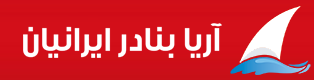             کارشناس امور بندری شرکت آریا بنادر ایرانیان                                         امیر صابری کهناسکلهنام شناورنام کشتیرانیتناژ  تخلیهتناژبارگیریمحل تخلیهنوع تجهیزاتمحموله کشتیمحموله کشتیتاریخ و ساعت پهلوگیریتاریخ و ساعت شروع عملیاتتناژ  تخلیه و بارگیــریتناژ  تخلیه و بارگیــریتناژ  تخلیه و بارگیــریمجموع تناژ سه شیفتتناژباقیمانده /اتمام تخلیه یا بارگیری(تن)زمان عملیات(OT)زمان عملیات(OT)نرم متوسطنرم متوسطماندگاری دراسکله(ساعت)اسکلهنام شناورنام کشتیرانیتناژ  تخلیهتناژبارگیریمحل تخلیهنوع تجهیزاتتخلیهبارگیریتاریخ و ساعت پهلوگیریتاریخ و ساعت شروع عملیاتتناژصبحتناژعصرتناژشبمجموع تناژ سه شیفتتناژباقیمانده /اتمام تخلیه یا بارگیری(تن)تخلیهبارگیریتخلیهبارگیریماندگاری دراسکله(ساعت)3جهان-1خط مروارید دریا432516محوطهمنگان 223تختهپالت  15/02/0115/02/01ت:*ت:*ت:*ت:*********18:05*19373جهان-1خط مروارید دریا432516محوطهمنگان 223تختهپالت  13:3514:45ب:175ب:106ب:52ب:333اتمام بارگیری: 02:20*18:05*19374توکایامیر آروین صدرا2867*محوطه-انبارمنگان 225 و224.گاتوالدکیسه.کانتینر.تخته .صندوق.چندلا.کاغذ.*16/02/0116/02/01ت:658ت:378ت:200ت:1236باقی تخلیه: 163121:05*59**4توکایامیر آروین صدرا2867*محوطه-انبارمنگان 225 و224.گاتوالدکیسه.کانتینر.تخته .صندوق.چندلا.کاغذ.*03:3007:2521:05*59**6کسما دریای خزر 14891038محوطه ریلی 4011ایتالتخته .بسته .کانتینرپر 40(10)-20(2)پالت –کیسه-سواری (7)کانتینرپر(3)15/02/0115/02/01ت:164ت:*ت:*ت:164اتمام تخلیه :09:5003:0514:305429*6کسما دریای خزر 14891038محوطه ریلی 4011ایتالتخته .بسته .کانتینرپر 40(10)-20(2)پالت –کیسه-سواری (7)کانتینرپر(3)14:4017:30ب: *ب:252ب:164ب:416باقی بارگیری:62203:0514:305429*7تیامدریای طلایی پارسیان 1994*محوطه ریلی 4010تخته -چندلا*16/02/0116/02/01ت: *ت:631ت:489ت:1120باقی تخلیه: 87413:30*83**7تیامدریای طلایی پارسیان 1994*محوطه ریلی 4010تخته -چندلا*09:2014:4513:30*83**